附件2：报名缴费流程图（手机版）第一步，扫描考试报名通知里的缴费二维码，转向三亚学院校园统一支付平台页面，点击左上角报名系统进行用户注册。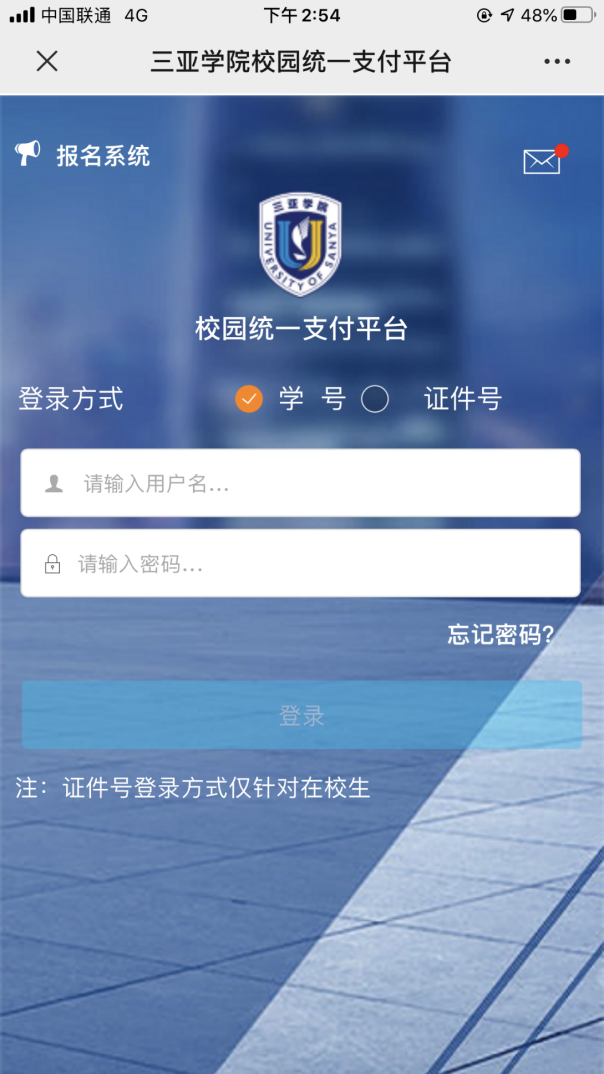 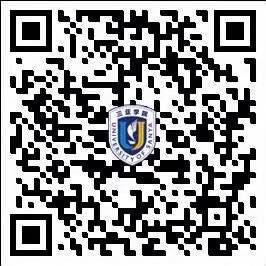 第二步：点击报名项目，出现三亚学院2020年艺术类考试报名费项目。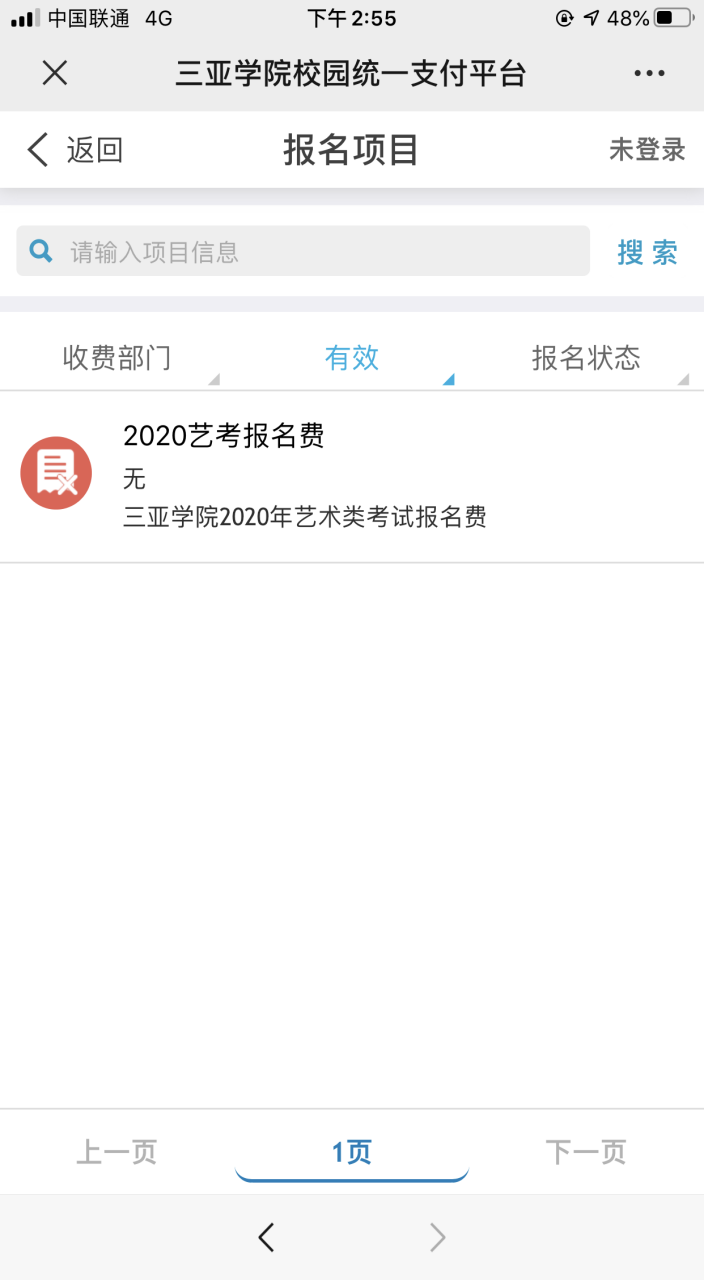 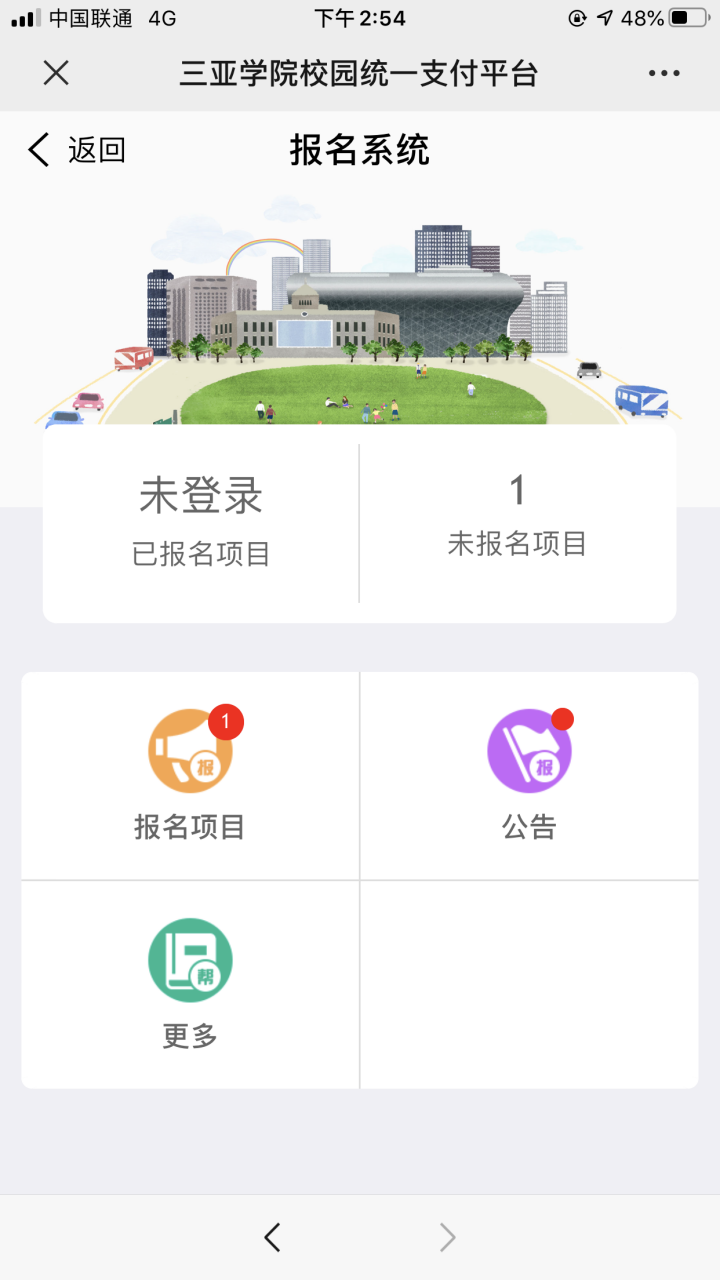 第三步：点击2020年艺考报名费项目，出现注册用户选项，点击注册进行考生实名注册，注册完成后，用身份证号码登录账号并缴费。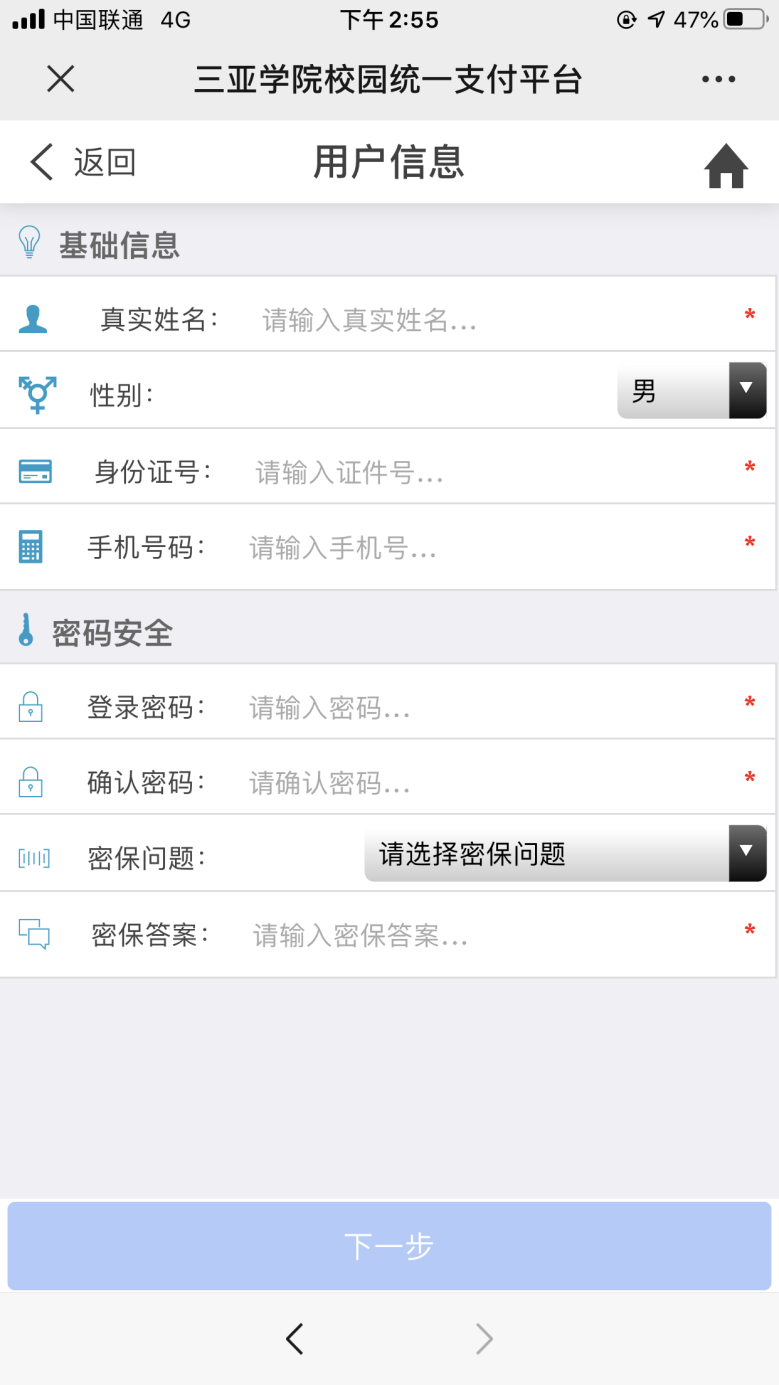 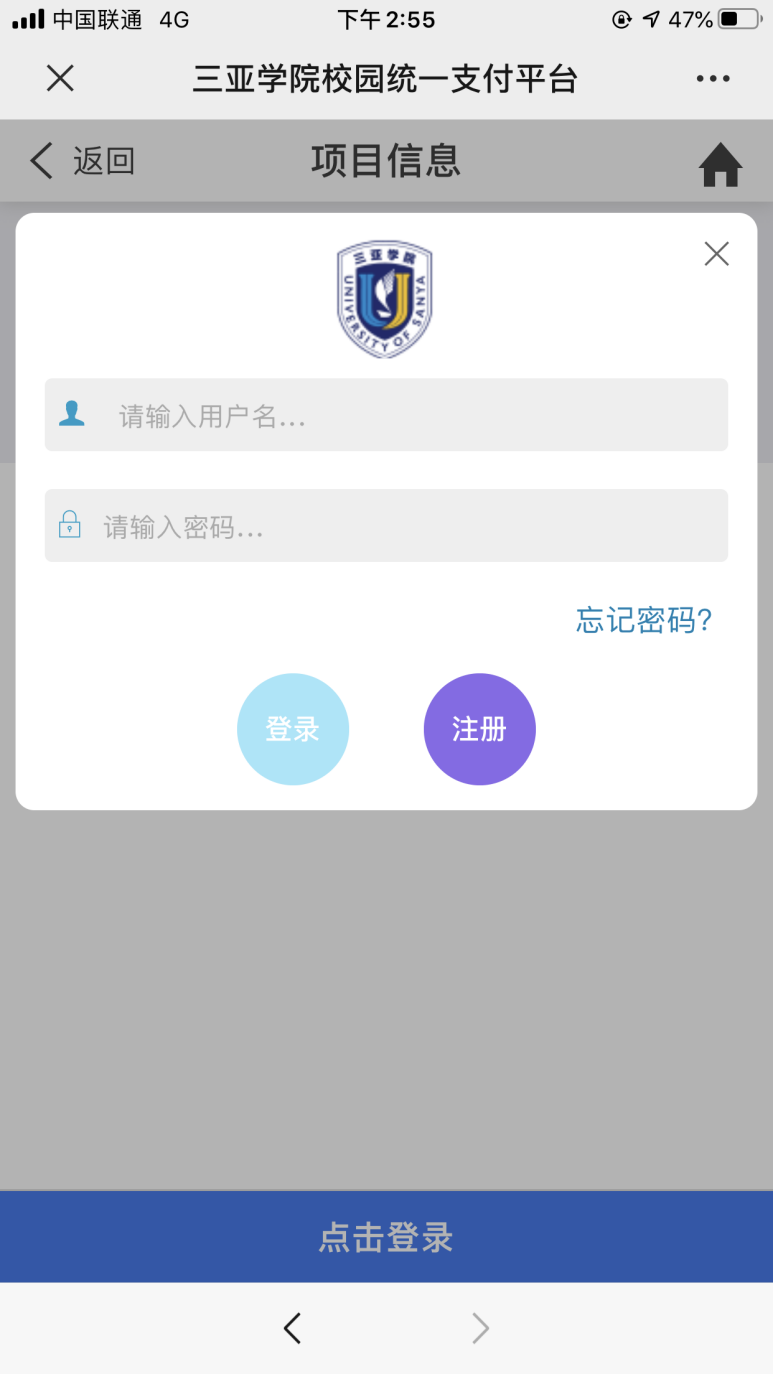 